PROJEKTOWANIE GRAFICZNE STUDIA II STOPNIA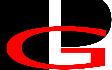 PAŃSTWOWA WYŻSZA SZKOŁA WSCHODNIOEUROPEJSKA W PRZEMYŚLUkarta ZAJĘĆ (SYLABUS) Zajęcia i ich usytuowanie w harmonogramie realizacji programu2. Formy zajęć dydaktycznych i ich wymiar w harmonogramie realizacji programu studiów3. Cele zajęćC 1 - Weryfikacja wiedzy teoretycznej zdobytej w trakcie studiów i wykorzystanie jej w działalności praktycznej. Doskonalenie umiejętności pracy własnej.                                                                                                               C 2 - Nabycie umiejętności dobierania właściwych metod w celu rozwiązywania konkretnych problemów projektowych. Realizacja projektów i tematów  proponowanych na potrzeby interesariuszy zewnętrznych.C3 - Upraktycznienie procesu kształceniaC4 -Uzupełnienie procesu dydaktyczno-edukacyjnego i przygotowanie do podjęcia praktyki zawodowej w instytucjach w której będzie przeprowadzana. C 5 - Nabycie kompetencji i umiejętności do samodzielnego, profesjonalnego funkcjonowania w grupie, strukturach i wykorzystanie zdobytej wiedzy do wykonywania zadań zawodowych. 4. Wymagania wstępne w zakresie wiedzy, umiejętności i innych kompetencji.     Posiadanie wiedzy i umiejętności z obszaru projektowania graficznego niezbędnej do realizacji proponowanych zadań.  Znajomość programów graficznych i umiejętność przełożenia zdobytej wiedzy w na praktyczne realizacje. Zaznajomienie się z regulaminem praktyki.5. Efekty uczenia się dla zajęć, wraz z odniesieniem do kierunkowych efektów uczenia się6. Treści kształcenia – oddzielnie dla każdej formy zajęć dydaktycznych (W- wykład, K- konwersatorium, L- laboratorium, P- projekt, PZ- praktyka zawodowa)PZ-praktyka zawodowa, projektowa7. Metody weryfikacji efektów uczenia się  /w odniesieniu do poszczególnych efektów/8. Narzędzia dydaktyczne9. Ocena osiągniętych efektów uczenia się  9.1. Sposoby ocenyOcena formującaOcena podsumowująca9.2. Kryteria oceny    Ocena osiągniętych efektów kształcenia w zakresie wiedzy, umiejętności i kompetencji odbywa się na podstawie opinii opiekuna praktyki projektowej, pracodawcy oraz przedłożonej dokumentacji.       Dyrektor ISP jest zobowiązany do przeprowadzenia hospitacji zawodowej praktyki projektowej. Terminowe spełnienie wszystkich wymogów określonych w regulaminie praktyk  oraz wywiązanie się z powierzonych przez pracodawcę zadań, stanowi podstawę do zaliczenia praktyki.10. Literatura podstawowa i uzupełniająca:Regulamin praktyki.Regulamin BHP i PPOŻ.Literatura  związana z zadaniami realizowanymi podczas wykonywania praktyki projektowej wskazana przez opiekuna praktyki.11. Macierz realizacji zajęć12. Obciążenie pracą studenta13. Zatwierdzenie karty zajęć do realizacji.1. Odpowiedzialny za zajęcia:                                             Dyrektor Instytutu:Przemyśl, dnia  …..Jednostka prowadząca kierunek studiówInstytut Humanistyczno-ArtystycznyNazwa kierunku studiówProjektowanie GraficzneForma prowadzenia studiówstacjonarneProfil studiówpraktycznyPoziom kształcenia studia II stopniaNazwa zajęćPraktyka projektowaKod przedmiotuPG2 I05Poziom/kategoria zajęćZajęcia kształcenia podstawowego (zkp)Status zajęćObowiązkowyUsytuowanie zajęć w harmonogramie realizacji zajęćSemestr I, III Język wykładowypolskiLiczba punktów ECTS6 pkt. ECTS 3 pkt. sem. I/ 3 pkt. sem. III Koordynator zajęćDr Andrzej Rułka, Dr inż. Piotr KisielOdpowiedzialny za realizację zajęćDr Andrzej Rułka, Dr inż. Piotr KisielWykład WĆwiczeniaCKonwersatoriumKLaboratoriumLProjektPPraktykaPZInne----180 h90/90-Lp.Opis efektów uczenia się dla zajęćOdniesienie do kierunkowych efektów uczenia się - identyfikator kierunkowych efektów uczenia sięW_01Wie jak zgodnie z przyjętymi zasadami komunikować się z klientem i w jaki sposób realizować projekty zgodnie z jego oczekiwaniami.   K_W14W_02Zna i potrafi wyjaśnić procedury,  reguły oraz plan pracy, jakim podlega zawodowa praktyka projektowa.K_W16U_01Posiada umiejętność wykorzystania dostępnych środków technicznych i artystycznych do realizacji zadań wyznaczonych przez prowadzącego praktyki projektowe.K_U02U_02Wykazuje się umiejętnością w podejmowaniu samodzielnych decyzji w trakcie realizacji zadań zespołowych.K_U07U_03Umie współpracować w większej grupie pracowniczej znajdując się na różnych stanowiskach w procesie realizacyjnym. Jest zdolny do podporządkowywania się przełożonym oraz wywiązania się z powierzonych przez pracodawcę zadań,K_U08K_01W sposób świadomy kontroluje swoje emocje i zachowania, szczególnie podczas pracy w nowym otoczeniu. K_K03K_02Posiada umiejętność samooceny swojej pracy, jak i poddawania jej się ocenie innym. K_K06K_03Posiada umiejętność współpracy i integracji podczas realizacji zespołowych prac projektowych.K_K07Lp.Tematyka zajęć – szczegółowy opis bloków tematycznych semestr  I,IIL. godzinPZ 1Tematyka zadań ustalana na bieżąco po konsultacji opiekuna praktyk ( delegowany pracownik dydaktyczny ISP) ze wskazanym przedstawicielem instytucji współpracującej w ramach praktyk zawodowych. Dla każdego cyklu praktyki projektowej (sem.I, III przewiduje się po jednym zadaniu projektowym.90 hPZ 2Tematyka zadań ustalana na bieżąco po konsultacji opiekuna praktyk ( delegowany pracownik dydaktyczny ISP) ze wskazanym przedstawicielem instytucji współpracującej w ramach praktyk zawodowych. Dla każdego cyklu praktyki projektowej (sem.I, III przewiduje się po jednym zadaniu projektowym.90 hRazemRazem180 hSymbol efektu uczenia sięForma weryfikacjiForma weryfikacjiForma weryfikacjiForma weryfikacjiForma weryfikacjiForma weryfikacjiForma weryfikacjiSymbol efektu uczenia sięEgzamin ustnyEgzamin pisemnyKolokwiumProjektSprawdzian wejściowySprawozdanieInneW_01Obserwacja  aktywnościW_02Obserwacja  aktywnościU_01Dokumentacja praktykiObserwacja  aktywnościU_02Dokumentacja praktykiObserwacja  aktywnościU_03Dokumentacja praktykiObserwacja  aktywnościK_01Obserwacja  aktywnościK_02Obserwacja  aktywnościK_03Obserwacja  aktywnościSymbolRodzaj zajęćN 1Analiza zadania projektowego. Indywidualne omówienie proponowanych rozwiązań projektowych.N 2Realizowanie zadań powierzonych przez opiekuna praktyk z ramienia ISP i przedstawiciela instytucji zewnętrznej (pracodawca). Praca indywidualna i w grupach.N 3Konsultacje w trakcie realizacji i ocena zadania.F1Ocena za realizację projektu 1 w sem. IF2Ocena za realizację projektu 2 w sem. IIIP1Zaliczenie za I, III semestr na podstawie oceny zadań semestralnych  F1, F2(średnia zwykła)Symbol efektu uczenia sięZaliczenieW_01 W_02Student osiągnął poziom zakładanego efektu kształcenia, w pełni wystarczający do zawodowego funkcjonowania w danym zakresie. Posiada wiedzę w stopniu zadawalającym z zakresu mediów cyfrowych do realizacji wyznaczonych zadań.U_01 U_02U-03Student osiągnął poziom zakładanego efektu kształcenia umożliwiający jakość realizacji zadań zawodowych  Posługuje się warsztatem projektowym odpowiednio dobierając środki i metody do realizacji zadań ze szczególnym nastawieniem na działania praktyczne.K_01K_02 K_03Student osiągnął poziom zakładanego efektu kształcenia w zakresie kompetencji. Profesjonalnie i efektywnie wykorzystuje metody pracy w realizacjach i działaniach zespołowych. Posiada kompetencje do przewodniczenia i współpracy w grupie w trakcie planowania i realizacji zadań projektowych.Symbol efektu uczenia sięOdniesienie efektu do efektów zdefiniowanych dla programuCelezajęćTreści programoweNarzędzia dydaktyczneSposoby ocenyW_01  K_W14C 1PZ 1, PZ 2N1, N2, N3F1,F2W_02K_W16C 1PZ 1, PZ 2N1, N2, N3F1,F2U_01K_U02C2,C3,C4,C5PZ 1, PZ 2N1, N2, N3F1,F2U_02K_U07C2,C3,C4,C5PZ 1, PZ 2N1, N2, N3F1,F2U_02K_U08C2,C3,C4,C5PZ 1, PZ 2N1, N2, N3F1,F2K_01K_K03C5PZ 1, PZ 2N1, N2, N3F1,F2K_02K_K06C5PZ 1, PZ 2N1, N2, N3F1,F2K_03K_K07C5PZ 1, PZ 2N1, N2, N3F1,F2Forma aktywnościŚrednia liczba godzin na zrealizowanie aktywnościUdział w wykładach  /Udział w ćwiczeniach/Udział w konwersatoriach/laboratoriach/projektach/Udział w praktyce zawodowej180 h90/90Udział nauczyciela akademickiego w egzaminie /Udział w konsultacjach/Suma godzin kontaktowych180 h90/90Samodzielne studiowanie treści wykładów/Samodzielne przygotowanie do zajęć kształtujących umiejętności praktyczne/Przygotowanie do konsultacji/ Przygotowanie do egzaminu i kolokwiów / Suma godzin pracy własnej studenta90/90Sumaryczne obciążenie studenta180 h90/90Liczba punktów ECTS za zajęcia6 pkt. ECTS- 3/3 pkt. ECTSObciążenie studenta zajęciami kształtującymi umiejętności praktyczne90/90Liczba punktów ECTS za zajęcia kształtujące umiejętności praktyczne6 pkt. ECTS